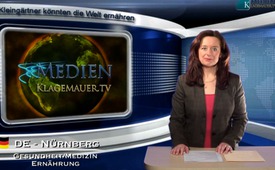 Kleingärtner könnten die Welt ernähren!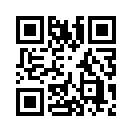 Mit insgesamt schätzungsweise
35 Millionen Hinterhofgärten
im Familienbesitz, sogenannten
„Datschas“, demonstriert
Russland, wie damit ein ...Mit insgesamt schätzungsweise
35 Millionen Hinterhofgärten
im Familienbesitz, sogenannten
„Datschas“, demonstriert
Russland, wie damit ein ganzes
Land problemlos ernährt werden
kann. 71 % der Bevölkerung
produzierte auf diese Weise
1999 ungefähr die Hälfte der
im Land konsumierten Milch,
60 % des Fleisches, 77 % des
Gemüses, 87 % der Früchte
und 92 % der Kartoffeln – alles
ökologisch und nachhaltig. Gesamthaft
gesehen bauen russische
Familien praktisch alle
Lebensmittel, die sie brauchen,
selbst an. Der russische Staat
fördert diese bäuerliche Familienkultur
durch ein gesetzliches
Recht auf ein kostenloses, steuerfreies,
privates Gartengrundstück,
für jeden russischen Bürger,
mit einer Größe von ca. ein
bis drei Hektar. Wenn man bedenkt,
dass allein die Rasenfläche
in den USA doppelt so
groß ist wie die der Gärten in
Russland, wird deutlich, dass
es weder genverändertes Saatgut
noch eine industrielle Landwirtschaft
braucht, damit jeder
genug zu essen hat! Man bedenke,
dass die Vegetationsperiode
in Russland nur halb so
lange anhält wie in den USA.
Ist das nicht für alle Länder
nachahmenswert?von ff.Quellen:http://thebovine.wordpress.com/2009/08/09/in-1999-35-million-small-family-plots-produced-90-of-russias-potatoes-77-of-vegetables-87-of-fruits-59-of-meat-49-of-milk-way-to-go-people/http://info.kopp-verlag.de/hintergruende/geostrategie/jonathan-benson/ist-russlands-modell-kleindimensionierter-organischer-landwirtschaft-der-schluessel-zur-ernaehrung-d.htmlDas könnte Sie auch interessieren:#Russland - www.kla.tv/Russland

#Gentechnik - Gefahren der Gentechnik - www.kla.tv/GentechnikKla.TV – Die anderen Nachrichten ... frei – unabhängig – unzensiert ...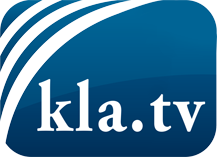 was die Medien nicht verschweigen sollten ...wenig Gehörtes vom Volk, für das Volk ...tägliche News ab 19:45 Uhr auf www.kla.tvDranbleiben lohnt sich!Kostenloses Abonnement mit wöchentlichen News per E-Mail erhalten Sie unter: www.kla.tv/aboSicherheitshinweis:Gegenstimmen werden leider immer weiter zensiert und unterdrückt. Solange wir nicht gemäß den Interessen und Ideologien der Systempresse berichten, müssen wir jederzeit damit rechnen, dass Vorwände gesucht werden, um Kla.TV zu sperren oder zu schaden.Vernetzen Sie sich darum heute noch internetunabhängig!
Klicken Sie hier: www.kla.tv/vernetzungLizenz:    Creative Commons-Lizenz mit Namensnennung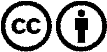 Verbreitung und Wiederaufbereitung ist mit Namensnennung erwünscht! Das Material darf jedoch nicht aus dem Kontext gerissen präsentiert werden. Mit öffentlichen Geldern (GEZ, Serafe, GIS, ...) finanzierte Institutionen ist die Verwendung ohne Rückfrage untersagt. Verstöße können strafrechtlich verfolgt werden.